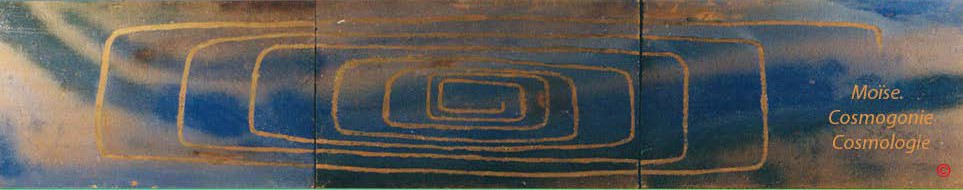 Sommaire 	PDF de la pageCOSMOLOGIE DE MOÏSELE PRINCIPE, CYCLE , DEMI-CYCLE, TEMPS , DUREE, DIMENSIONS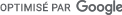 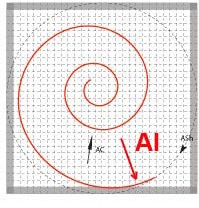 Le, les Temps ou JoursLa  cosmologie  de  Moïse  dessine  l'Univers  sous  forme  d'une  spirale  nécessitant  une  "ouverture-  une extension sans limite"" pour pouvoir développer ses facultés animatrices-vitales  et génératives sous l'effet d'un déséquilibre inhérent à sa constitution ou Principe. La  ligne  circulaire  symbolise  l'idée  de  Cycle  assurant  le  renouvellement  des Temps ou manifestations  phénoméniques  (pour  ex.: Temps ou Ère Primaire, Secondaire ou encore Printemps, Été) figurées sous forme d'une portion de cercle dans le cycle et sur lequel le cheminement d'un point à un autre représente la durée.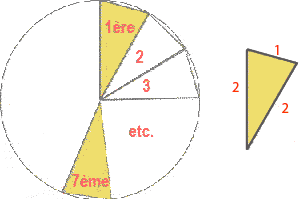 Les sept manifestations phénoméniques ou TempsLa septième se trouve en opposition à la première ( demi -cycle).Les heures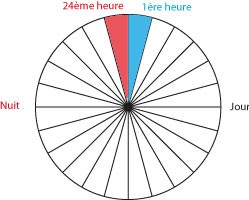 L'extension après les heures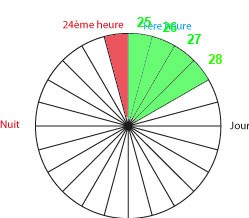 L'extension ou prolongation suivant les heures symbolise l'idée d'une manifestation phénoménique particulière de l'existence - les choses par l'apparition d'un état instable, variable, transitoire, le "chaos".le cycle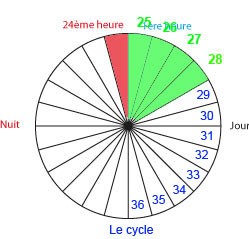 Le cycle prolonge l'état d'instabilté précédent , par l'apparition ou non d'une nouvelle manifestation phénoménique.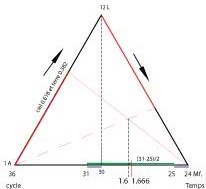 La manifestation  des facultés animatrices ou vitales passe un lien deux forces contraires, l'une expansive, l'autre compressive. Ces deux forces créer une enveloppe ou matriceAL/AC, en deux et trois dimensions.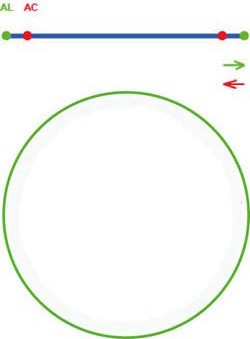 (survol image)L'état de déséquilibre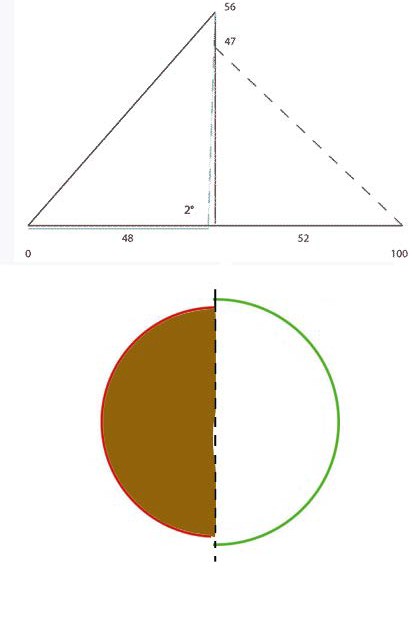 Dans l'espace à trois dimensions, l'explicitation de ce concept, utilise la figure cubique, dans laquelle les différents états ainsi que les forces sont placées sur les angles.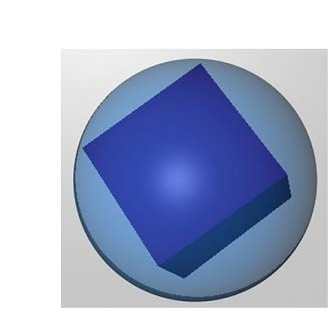 Le Principe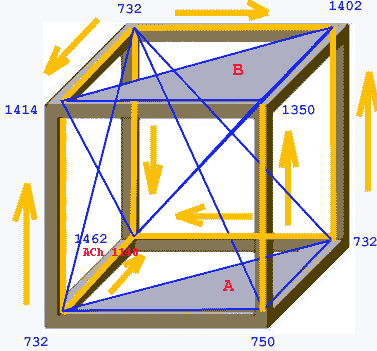 732: AL ou force expansive produisant un amassement en 748.1148: AC ou force compressiveLa passage de "1 à 2", A vers B , symbolisant l'acquisition des facultés génératives par effondrement et dilution -retour à un état de latence du schéma conceptuel.L'état transitoire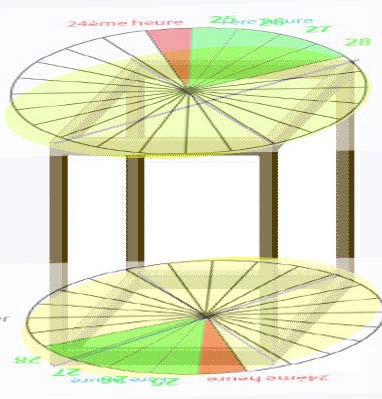 Résultant d'un d'un demi -tour dans l'axe de symétrie verticale et d'un quart de tour dans l'axe de symétrie horizontale.L'état de latence origine du premier mouvement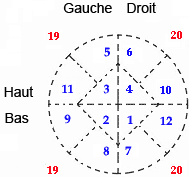 Les nombres positionnels 1 à 12 rendent compte de l'organisation progressive de l'acte créatif.L 'état de latence est exprimé par ces nombres assemblées sans ordre positionnel.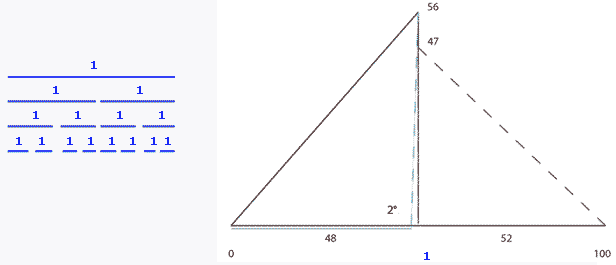 La dimension supplémentaire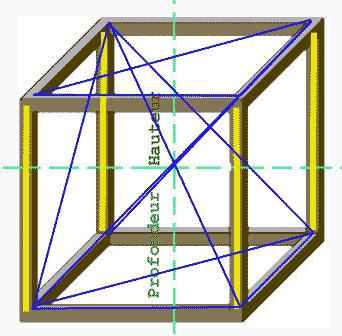 Hauteur et profondeurPour s'ouvrir le ligne circulaire - la spirale doivent vaincre le mouvement compressif AC originel, renverser le mouvement relatif ASh et développer un mouvement extensif AL, dans le cadre du Cycle et des Temps constituant le Principe ou fondement de la cosmogonie de cet auteur.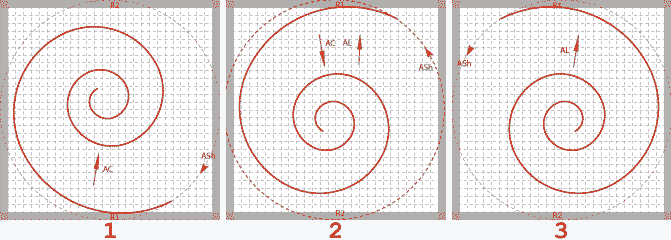 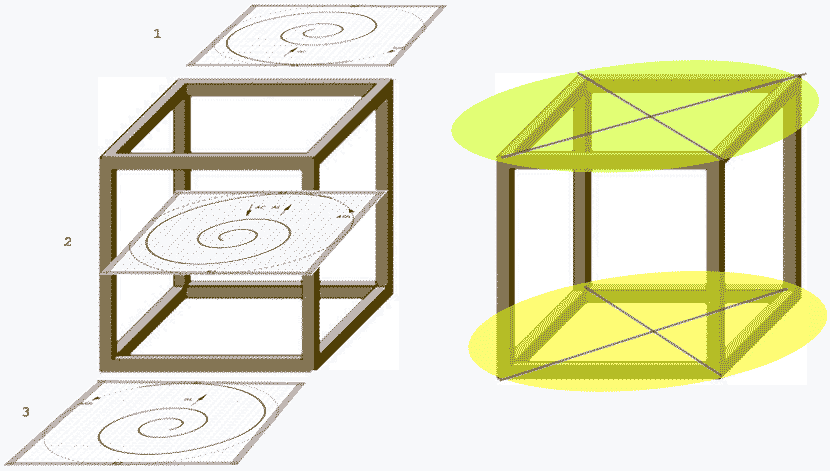 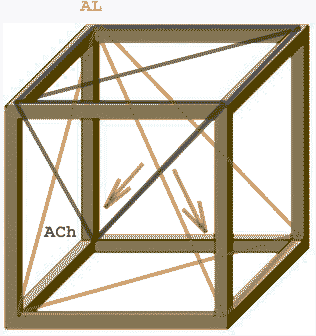 Ceux -ci ont pour valeur, 314 pour le cycle et 221 pour le Temps.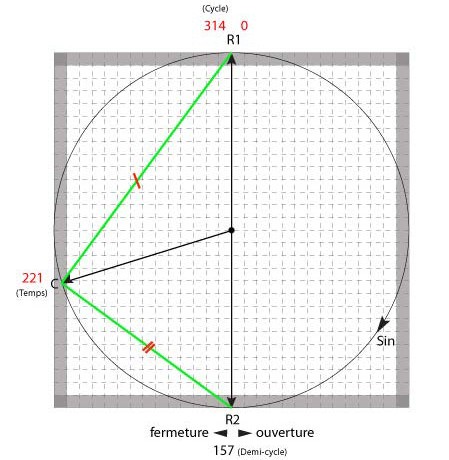 Sur le cycle, en R2, le rapport entre états de fermeture et d'ouverture simultanés s'établit à 1.333.Pour s'ouvrir le ligne circulaire et le tore doivent vaincre le le mouvement relatif Ash et compressif AC originel.Le Temps et les états simultanés d'ouverture et de fermeture./ : // = 1.333